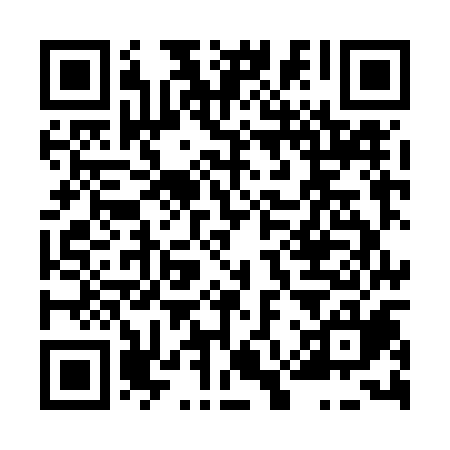 Ramadan times for Bohdalov, Czech RepublicMon 11 Mar 2024 - Wed 10 Apr 2024High Latitude Method: Angle Based RulePrayer Calculation Method: Muslim World LeagueAsar Calculation Method: HanafiPrayer times provided by https://www.salahtimes.comDateDayFajrSuhurSunriseDhuhrAsrIftarMaghribIsha11Mon4:274:276:1412:033:595:525:527:3312Tue4:254:256:1212:024:005:545:547:3513Wed4:224:226:1012:024:015:555:557:3714Thu4:204:206:0812:024:035:575:577:3815Fri4:184:186:0612:024:045:585:587:4016Sat4:164:166:0412:014:056:006:007:4217Sun4:134:136:0112:014:066:026:027:4418Mon4:114:115:5912:014:086:036:037:4519Tue4:084:085:5712:014:096:056:057:4720Wed4:064:065:5512:004:106:066:067:4921Thu4:044:045:5312:004:116:086:087:5122Fri4:014:015:5112:004:136:106:107:5323Sat3:593:595:4811:594:146:116:117:5424Sun3:563:565:4611:594:156:136:137:5625Mon3:543:545:4411:594:166:146:147:5826Tue3:513:515:4211:584:176:166:168:0027Wed3:493:495:4011:584:196:176:178:0228Thu3:463:465:3811:584:206:196:198:0429Fri3:433:435:3611:584:216:206:208:0630Sat3:413:415:3311:574:226:226:228:0831Sun4:384:386:3112:575:237:247:249:101Mon4:364:366:2912:575:247:257:259:122Tue4:334:336:2712:565:267:277:279:143Wed4:304:306:2512:565:277:287:289:164Thu4:284:286:2312:565:287:307:309:185Fri4:254:256:2112:555:297:317:319:206Sat4:224:226:1812:555:307:337:339:227Sun4:204:206:1612:555:317:347:349:248Mon4:174:176:1412:555:327:367:369:269Tue4:144:146:1212:545:337:377:379:2810Wed4:124:126:1012:545:347:397:399:30